МОСКОВСКИЙ ГОСУДАРСТВЕННЫЙ УНИВЕРСИТЕТ ИМЕНИ М. В. ЛОМОНОСОВА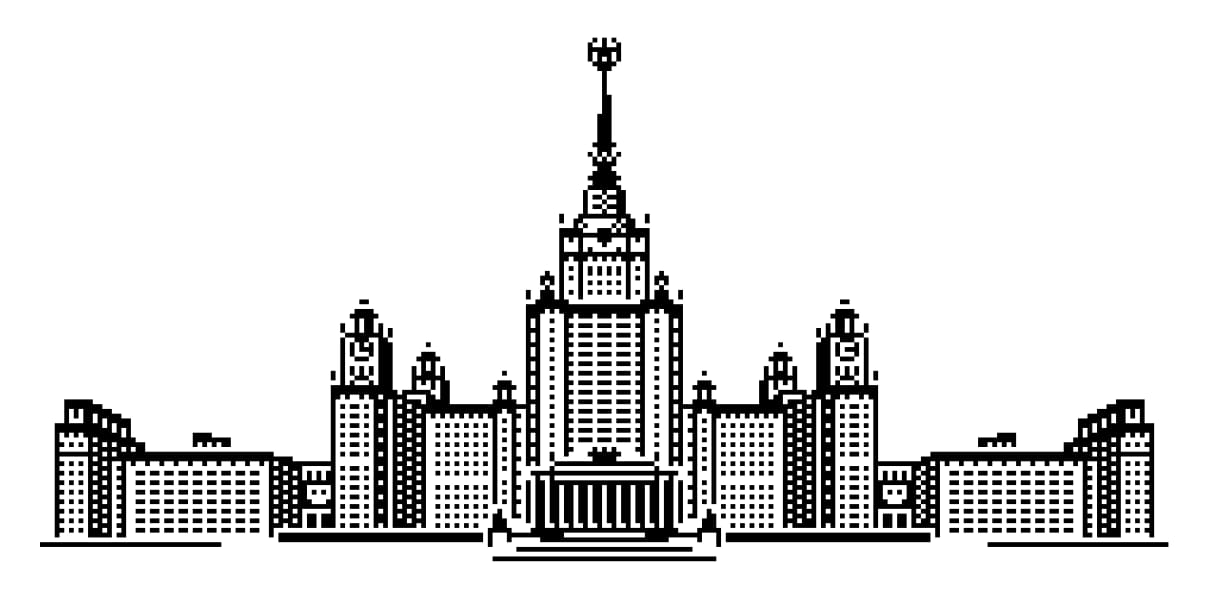 Факультет космических исследованийМагистерская программа «____»Выпускная квалификационная работа__________________________ (название)ФИО студентаНаучный руководитель: ФИО руководителяМосква, 2020